
FORMULÁRIO DE CANDIDATURA INDIVIDUALDescarregue, imprima e preencha o Formulário e entregue-o na Comissão Nacional da UNESCO, juntamente com os elementos referidos no Regulamento.Apresentação de Candidaturas
até 7 de setembro de 2020Todos os campos são de preenchimento obrigatório
Dados do candidatoNome _________________________________________________________________________________________________________________________________Morada _______________________________________________________________________________________________________________________________E-mail _____________________________________________________________Telefone __________________________ Telemóvel ________________________N.º da Carteira Profissional de Jornalista ou Documento comprovativo do exercício de atividade de comunicação social ______________________________________Trabalho a concursoTítulo ______________________________________________________________________________________________________________________________________Órgão de comunicação social ou sítio web onde o trabalho foi publicado ou difundido ______________________________________________________________________________________________________________________________Data de publicação / difusão ____________________________________________Tema e descrição sucinta do trabalhoDeclaração do candidatoEu, abaixo assinado, declaro que o trabalho a concurso é um trabalho original da minha autoria que respeita todos os direitos de autor.___________________________________________________________________Data _______________________________________________________________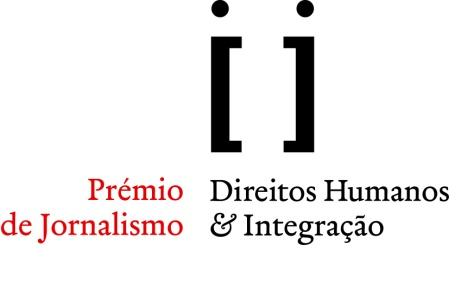 